KAIST 학부 총학생회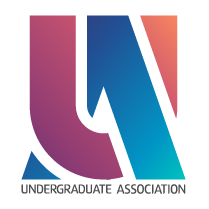 2022.12.20제 출 문학부 총학생회장 귀하:본 보고서를 문화자치위원회의 22년도 4분기 사업보고서로 제출합니다.2022년 12월 20일1. 사업 개요2. 사업 내용1) 사업 진행 경과2) 세부 사업 내용4분기 동안 아래의 단체에게 문화자치기금 신청을 심의하여 지급함3) 사업 참여도전 위원이 균등하게 사업에 참여함.3. 사업 결산4. 사업 평가1) 사업 성과 문화자치기금을 지원받은 단체가 성공적으로 행사를 개최 혹은 참가함.2) 미달 목표 없음3) 제언  없음문화자치위원회 22년도 4분기 사업보고서기구명문화자치위원회직위/이름위원/오윤석서명담당자기구장서명정인홍Ⅰ. 사업 개요사업번호사업명사업기간담당자1문화자치기금의 지원금 신청 심사 및 지급2022.08.29. ~ 2022.12.26.오윤석23Ⅱ. 사업별 보고1문화자치기금의 지원금 신청 심사 및 지급1) 사업 방식자원 분배2) 사업 준비 기간상시3) 사업 일시상시4) 사업 결산\24,979,3745) 담당부서/담당자오윤석날짜내용비고2022.08.29. ~ 2022.12.26.사전심사 및 사후심사 진행담당소항목출처세부항목코드예산결산비율비고KAIST 문화자치위원회회의비학생회의비C1₩90,000₩46,60051.8%KAIST 문화자치위원회회의비계계계₩90,000₩46,60051.8%KAIST 문화자치위원회문화자치기금학생학생회비기금D1₩2,750,000₩2,400,00087.3%KAIST 문화자치위원회문화자치기금본회계학교지원기금D2₩25,598,134₩22,579,37488.2%KAIST 문화자치위원회문화자치기금계계계₩28,348,134₩24,979,37488.1%총계총계총계총계총계₩28,438,134₩25,252,38988.1%